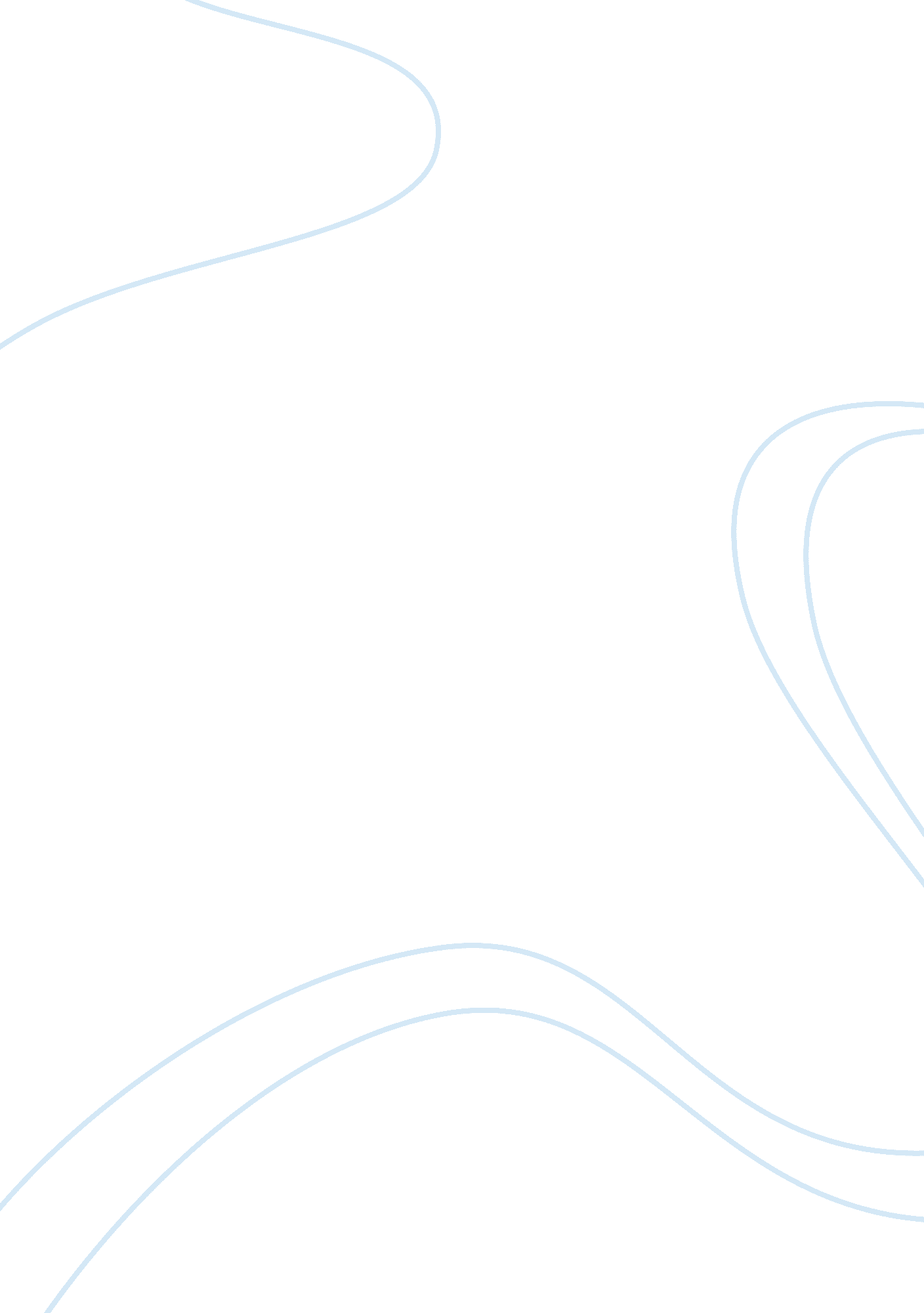 Implications for interfaith dialogue theology religion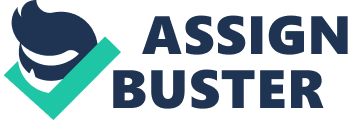 My essay will recite the difference between Christian and secular moralss. Christian, secular and diverse spiritual bases on ethical discourses on abortion and divorce will analyze. The Christian positions considered will be about: the Liberals, the Evangelicals and the Neo-orthodox. The function of divinity on ethical determination devising will besides be mentioned. Furthermore, I will research the deductions of the aforesaid ethical issues on interfaith duologue comprising of the Abrahamic religions and Buddhism. THE DIFFERENCE BETWEEN CHRISTIAN AND SECULAR ETHICS Ethical motives is a word that originated from the Grecian words: ‘ ethikos ‘ and ‘ ethos ‘ which severally implies usage and character.[ 1 ]Collins dictionary defines moralss as “ a societal, spiritual, or civil codification of behavior considered right, particularly that of a peculiar group, profession, or single ” .[ 2 ] I found a distinct definition of Christian moralss by Dr Harkness ( a professor of applied divinity ) as “ the systematic survey of the manner of life set Forth by Jesus Christ applied to the day-to-day demands and determinations of human being ” .[ 3 ]It is the Christian ‘ s codification of behavior derived from the Bibles. While Christian moralss aim “ is to find what conforms to God ‘ s character and what does non ” it is more of a practical entity in comparing with theory oriented Christian divinity.[ 4 ] Conversely, James Bernat in his book, Ethical issues in neurology defines secular moralss as the innovation of human ‘ rational ‘ duologue that assumes that world can make a comprehensive and global construction of morality that is null of spiritual model.[ 5 ]The chief attacks to secular moralss are predicated on: “ ground, experience or moral sense ” .[ 6 ] Additionally, secular moralss consists of assorted theoretical accounts as: utilitarianism, egoism or hedonism, emotivism and cultural relativism.[ 7 ]These theoretical accounts form the model for most ethical predications. Furthermore, secular moralss serves as a footing for geting at “ moral judgements ” as it appraises bing imposts, while it supports the passage of “ Torahs and policies ” . Secular moralss besides serve as a yardstick to measure spiritual philosophies by application of a determined set of “ moral rules ” .[ 8 ]Christian moralss are nevertheless founded on reverent disclosures. BASES FOR CHRISTIAN ETHICAL DECISIONS Evangelical Christians basal moral ethical determinations on “ God ‘ s disclosure ” which is from nature itself ( the general ) or from the Bibles ( the special ) . An illustration derived from the Bibles is the Ten Commandments in Exodus 21-23. Biblical bookmans emphasize that the natural jurisprudence derived from nature itself is built-in in world and it is responsible for making things right without Biblical guidelines. This is referred to in the book of Romans 2: 14-15, where Apostle Paul mentioned the lucidity of the human scruples in the determination devising mechanism. Similarly, Jesus Christ affirms the same rule when he said work forces should make unto others what they will hold done to themselves, ( Matt 7: 12 ) . This peculiar position is upheld by celebrated philosophers such as Immanuel Kant and Clive Lewis in their Hagiographas.[ 9 ]The application of moral determinations on diverse ethical issues is capable to different places. SOME ETHICAL ISSUES This scope from: abortion, divorce, homosexualism, same sex matrimony, war, money, matrimony, gender, decease, forgiveness, mercy killing, concern etc. I will be concentrating on the ethical subject of abortion and divorce within the layman, Christian and interfaith discourse. SECULAR VIEWS ON ABORTION AND DIVORCE Abortion is “ any unreal agencies to bring on the loss of a gestation ” . An mean gestation is for nine months. Pregnancy terminated due to natural causes during the first 20 hebdomads is called a abortion, while farther than 20 hebdomads is pre-term bringing.[ 10 ] However, abortion involves the moral pick of the female parent and the ethical right of the babe to populate. Abortion is frequently inevitable in: colza, poorness, malformation of babe etc.[ 11 ]Formal abortion point of views are nevertheless specific. Officially, under the United Kingdom jurisprudence ( Abortions act 1967 ) ; abortion is endorsed within the first 24 hebdomads of gestation every bit long as certain conditions are fulfilled. It must be in an sanctioned establishment, the female parent and kid ‘ s wellness are considered, and determinations to be made with the consensus of two medical physicians.[ 12 ] Similarly, UK statute law sing Divorce is ‘ the Family Law Act 1996 ‘ . It permits divorce if the matrimony is “ irretrievably interrupt down ” , after a clip of “ contemplation and consideration ” . It supersedes past statute laws by taking clip bounds for possible rapprochement.[ 13 ] Christian ON ABORTION The Liberals are broadminded on abortion, every bit long as it is done lawfully and safely.[ 14 ]The adult female has full rights over her ain organic structure when it involves the determination to abort or non.[ 15 ]The Liberals do non consider over ethical issues refering the unborn babe, when compared to the evangelicals. Evangelical Christians are against abortion with biblical statements used to keep ( the babe ‘ s ) life in high regard. They besides support all societal facets of gestation attention and acceptance issues.[ 16 ]The Neo-orthodox Christians have a different position. Neo-Orthodoxy originated from Germany after the First World War when Karl Barth ( a Protestant theologist ) advanced the ‘ theology of crisis ‘ . It was an epoch when people were disappointed from most beliefs.[ 17 ]Neo-Orthodoxy assumes that the Bible can be a defective human innovation, although God ‘ s disclosure is continuously present under personal experience.[ 18 ]However, abortion is non allowed except if carried out to protect the pregnant adult female. Interestingly, divorce varies from Christian ethical positions. CHRISTIAN ETHICS ON DIVORCE Jesus ‘ response to the permission given by Moses for the issue of the measure of divorce to adult females was followed by the injunction that divorce is a direct covenant-breaking going from God ‘ s maestro program for matrimony, ( Matt 19: 6 & A ; Rom 7: 2 ) . Jesus besides denounces divorce in the duologue with his adherents in Mark 10: 1-11, while an statement ensuing from the exclusion clause ( i. e. Condition for divorce ) is interpreted by some bookmans in the context to intend fornication established against the married woman during the betrothal stage of matrimony harmonizing to Judaic tradition. Unfortunately, the scriptural divorce jurisprudence reading is diverse. Some bookmans argue that the freedom clause means criminal conversation, which is a purchase to establish divorce. However, a suited retort is the reaction of the adherents who concluded that “ it is non advantageous to get married ” this is interpreted by some Evangelicals as invalidating the powers of the hubby to disassociate a married woman under any circumstance, as they are expected to forgive their partner.[ 19 ]The ethical issue applicable to the Old Testament measure of divorce allowed by Moses is that the Bill is meant to protect the adult females from the frivolousness of work forces, so that the adult females can re-marry instead than be castawaies. Some Evangelicals justified evidences for divorce to be abandonment ( by either partner ) and grounds of physical maltreatment against the married woman. There is besides a Pauline privilege in ( 1st Corinthians 7: 15 ) which allows a believing married woman to be free from an atheistic hubby who wants a divorce. There are attendant Christian ethical arguments refering the modes of the freedom, whether it allows re-marrying or staying individual boulder clay decease. Contrastingly, Broad Christians see the biblical duologues on divorce as being applicable to the historical contexts of their assorted times, hence divorce is permitted harmonizing to the virtue of each instance. Marriage characterized with physical maltreatment is seen as a matrimony pledge misdemeanor, whereby divorce is granted.[ 20 ]The American origin of “ no mistake ” divorce ordinance in the sixtiess and 1970s weakened the matrimony establishment, as partners obtained divorces against their spouse ‘ s want. Notwithstanding their independency from the secular Torahs of the twenty-four hours, broad Christians got unfavorable judgments for being pro-secular because of their contractual attacks to disassociate alternatively of covenant duty applied by other Christians.[ 21 ]Interestingly, the Neo-orthodox position turned out to be permissive. Neo-Orthodox Christians are tolerant on divorce due to their experiential system which sees Bible principles as merely relevant to the civilization of the times when they were admonished ; hence they could non be flatly applied to our times. Therefore they established no ethical evidences for opposing divorce.[ 22 ] THE ABRAHAMIC FAITHS AND INTERFAITH DIALOGUE The Abrahamic religion is used to do mention to Judaism, Christianity, Islam and other faiths that trace their religious civilization back to Abraham.[ 23 ]The platform which faiths and civilizations meet to interchange positions for better apprehension of each other is called the interfaith duologue. The duologue was initiated by the WCC ( World Council of Churches ) in 1961, to discourse assorted societal issues when fresh Asiatic Churches needed to coexist with assorted Asiatic faiths.[ 24 ] Basically, the being of diverse societal issues such as cosmopolitan poorness has prompted the survey and usage of ethical attacks to interfaith duologues. Examples are medical and economic moralss.[ 25 ]The consideration of medical moralss is evoked in several issues like Euthanasia, Abortion, Ecology, DNA researches etc. I will be analyzing abortion and divorce from the Islamic point of view. ISLAMIC FAITH ON ABORTION AND DIVORCE Islamic religion which is based on the Quran and the leading of Prophet Mohammed is guided by five pillars of religion, of which two are: “ religion in one God and at least one pilgrim’s journey to Mecca ” . Other warnings require taking attention of orphans, captives and abstaining from: criminal conversation, unjust concern patterns and indefensible violent deaths.[ 26 ]Some Muslims prohibit abortion. The country of ethical contention is the existent clip psyche is given to a formed fetus. This is termed “ ensoulment ” which some Muslims take as 16 hebdomads into the gestation. However, abortion performed prior to the completion of 16th hebdomad is accepted if the wellness of the female parent is endangered or if the babe is under the menace of mental or physical deformity. Another consideration is if the wellbeing of the household is non traveling to be decently sustained because of the kid.[ 27 ]The Islamic faith takes abortion as being immoral in position the august value of life as indicated in Surah 17: 31 which provinces that: “ Slay non your Childrenaˆ¦aˆ¦. killing of them is a great wickedness ” . Nevertheless, an Islamic consequentialism holds the female parent answerable to the aborted kid at judgement twenty-four hours ; this is supported by poetries from Surah 81, verses 7-14.[ 28 ]Surah is a supportive mention in Islam. Abortion applied to pre-marital gestation is allowed because the wickedness of holding a kid out of marriage is considered worse than abortion.[ 29 ] Refering divorce, Islam encourages the expiration of unreconcilable matrimonies in good religion instead than co-existence of partners in resentment. There is an injunction for settling differences through relations of partners. However, where this mediation fails so divorce can be instituted, ( Quran 4: 35 ) . Mubarat is the term used to depict divorce by twosomes without tribunal proceedings. Procedures called fasakh or Khula are based on the induction of divorce by the adult female. However, talaq ( intending “ to divide ” ) is used to denote the divorce instigated by the hubby. This can be done without much functionary protocols but must be verbalized or documented.[ 30 ]The traditional Torahs of the Jews incorporate some similarities. Judaism ON ABORTION AND DIVORCE Hebraism as practiced by the Jews precedes Christianity which became distinct in the first Century at the clip when Apostle Paul and Peter had contentions with the Jews. The Bible book of Acts Chapter 15, recorded the divergences of the heathens from the Law of Moses. This caused an statement about the credence of uncircumcised Gentiles into the “ community of trusters ” . Some bookmans take the coming of Judaism to be the Biblical clip of Abraham while others choose the clip of Moses.[ 31 ] However, two out of the many beliefs of Judaism are as follows: 1 ) God made a compact with his people ( the Hebrews ) through Moses which is the Ten Commandments. 2 ) Abraham ‘ s offspring are to be the ideal theoretical account for all states to emulate in readying for the coming of the hereafter Messiah who will govern the universe in harmoniousness and equity. Hebraism has cosmopolitan divisions such as like the orthodox and the reformed.[ 32 ]In similarity to the Islamic religion, high respect is given to the value of life, but the safety of the pregnant adult female remains paramount. However, the jurisprudence of Judaism on abortion assumes the insignificance of fertilized egg cells until the fortieth twenty-four hours of gestation, when it is taken as portion of the adult female ‘ s organic structure. Hebraism allows abortion within the first 40 yearss of gestation but does non allow it thenceforth, till full term. Judaism ethically upholds that the fetus is a portion of the human organic structure that must non be damaged.[ 33 ]The Judaic jurisprudence allows countenance of individuals who cause abortion due to a physical discord that involve pregnant adult females. Furthermore, intended abortion on an progress gestation that threatens the female parent in any fortunes would hold to be indisputably established. The babe is literally considered as seeking to kill the female parent, in which instance break uping the limbs of the babe and other similar Acts of the Apostless is allowed to salvage the female parent. A critical facet of using the abortion jurisprudence by the Rabbis ( who are in charge of the Judaism Torahs ) is the equal importance given to the life of the babe and the female parent at the minute the babe ‘ s caput is on the manner out of the female parent.[ 34 ] The issues of divorce can non be addressed without speaking about the matrimony tradition of the Jews. Hebraism upholds the holiness and unity of matrimony to such an extent that the Talmud ( sacred Hagiographas ) states that “ even the communion table sheds cryings ” during separation of twosomes. Although formal evidences for divorce do non be, it is recognized that some fortunes make it inevitable. The divorce is predicated on the understanding of the twosome and it involves certification called the get which is the certification of divorce. There are no hinderances placed against divorced twosomes who want to acquire back together in matrimony. However priests are prohibited from get marrieding a grass widow. The certification of divorce ( the get ) specially written by a Scribe ( in the presence of a justice ) is traditionally kept by the adult female, and must be made available whenever she wants to re-marry. In modern times the rabbinic tribunals maintain the get and publish the adult female with a certification in topographic point of it. There is a serious ethical issue that the adult female can non re-marry if there is no grounds of the decease of her hubby. This state of affairs is called Agunah, which implies that the adult female is bound to the hubby. It is by and large expected that anyone who breaches divorce conditions are non allowed to be integrated into the Jewish community.[ 35 ]Buddhism nevertheless shared varied positions. BUDHISM ON ABORTION AND DIVORCE This faith has its beginning from India in the sixth Century with Siddhartha Gautama ( Known as Buddha, the enlightened one ) . Buddhism is a religious manner of life instead than a faith. Beliefs scope from non-existence of a divinity and that all things are being invariably transformed, hence the belief in re-incarnation, decency, understanding and contemplation.[ 36 ] Over 300 million Buddhists worldwide have no doctrinal counsel on abortion. They nevertheless believe in re-incarnation which stands against abortion, hence see it ethically incorrect, although non excessively lament on its entire prohibition by jurisprudence. Nevertheless, another Buddhist outlook is the determination of abortion to be entirely that of the pregnant adult female. In Japan abortion is rampant and there is a station abortion ceremonial called Mizuko kuyo done by Buddhist priests to help adult females in retrieving from the after consequence of abortion.[ 37 ]The Buddhist positions on divorce seem uncomplicated. Buddhism does non see matrimony as a nucleus spiritual affair. They view non-entanglement with basic household life as a way to greater degrees of lone Buddhist pattern, instead than the low-grade ballad place where 1 is free to raise a household. An illustration was set by the Buddha himself at 29 old ages of age when he left his household to stay continent till the terminal of his life.[ 38 ] Buddhist dogmas support moral celibacy where matrimonies remain integral for the interest of the kids. Separated twosomes are encouraged to re-unite. The adult male who chooses celibate life must abdicate his married woman so that she is free to remarry[ 39 ]. Decision After measuring Jesus ‘ duologue with the adherents on divorce, I agree with the class of Evangelicals that supports the Godhead program for partners to forgive each other alternatively of establishing divorce. I besides concur to ‘ special ‘ categorization of the Ten Commandments as being implicitly embedded in most spiritual and secular ordinances[ 40 ]. The fluctuation of ethical rules is responsible for the subdivisions of most faiths. Merely as the Christian ‘ s positions vary, so is the specific application of certain dogmas of the Abrahamic religions in assorted states every bit good as the Buddhist religion with disparities in India, Japan etc. I besides agree with the current tendency in interfaith duologues which participants inescapably approach most subjects brought frontward, within the model of ethical dockets that is of communal concerns. This decreased strife at interreligious forums and has created consciousness for the survey of moralss by those already equipped with cognition of their religions. 